VOLEBNÍ PROGRAM KSČM LANŠKROUN PRO VOLBY DO ZASTUPITELSTVA MĚSTA V ROCE 2018Vážení spoluobčané, předkládáme Vám volební program KSČM v Lanškrouně pro komunální volby 2018, jehož postupným prosazováním chceme zkvalitňovat žití Vás, našich spoluobčanů.Při jeho přípravě jsme vycházeli především z Vašich potřeb, námětů a připomínek, z vlastních zkušeností navrhovaných kandidátů.V uplynulém období se zdařila celá řada věcí. Stále je však co zlepšovat a proto budou naši zvolení zastupitelé za KSČM v následujícím období podporovat, prosazovat, ale i iniciovat splnění následujících bodů:podporovat všechna navrhovaná opatření pro zvýšení bezpečnosti občanů ve městě v oblasti zdravotnictví ve městě budeme podporovat nejvýhodnější stavební rekonstrukci stávající polikliniky jako tradičního zdravotnického střediskadůsledně vyžadovat opravy komunikací, ulic a chodníků ve městěpodporovat zkvalitňování sociálních služeb ve městě, především pro seniory a postižené občany; např. prosadit plně dotovanou seniordopravu pro občany města a spádových obcíprosazovat zkvalitnění dopravní infrastruktury města s okolními obcemiřešit parkování motorových vozidel ve městě; zajistit první půlhodinu parkování na nám. J.M.Marků zdarmaprosadit zvýšení dohledu v Zámeckých zahradáchpokračovat v budování nových cyklostezek  KANDIDÁTI DO ZASTUPITELSTVA LANŚKROUNA ZA KSČM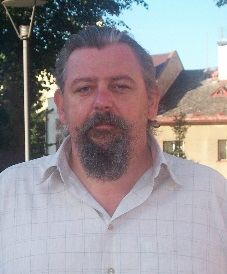 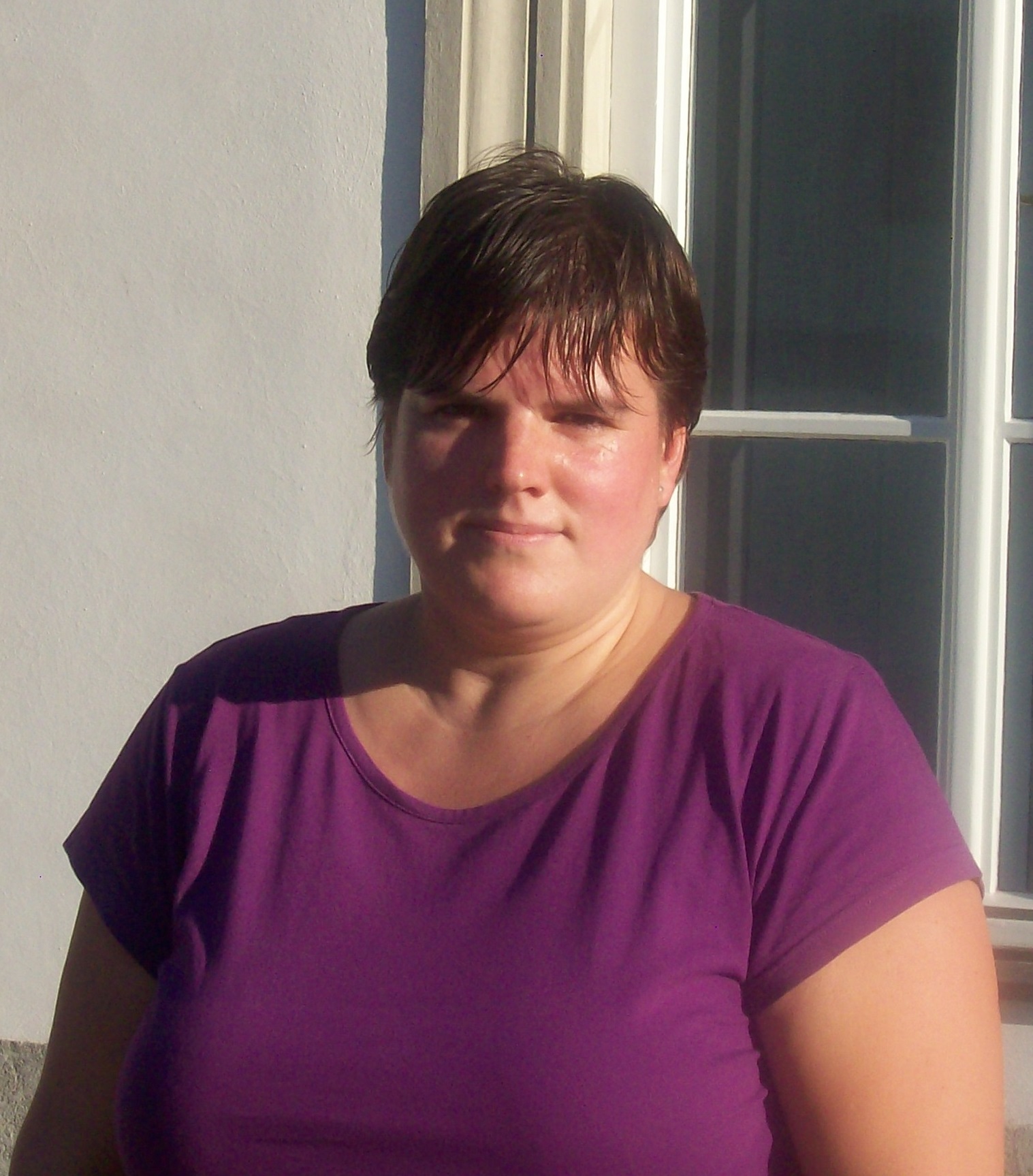                           1. Richard Nosek - 48, technik	                          2. Lenka Blažková - 34, technik
3. Milan Bednář - 63, technik 
4. Václav Beránek - 71, důchodce 
5. Pavel Vacek - 73, důchodce 
6. Jaromír Mareš - 50, dělník 
7. Miroslav Ullver - 61, železničář 
8. Ladislav Výprachtický - 69, důchodce 
9. Jaroslav Mareš - 70, důchodce 
10. Zdeněk Hluchý - 68, podnikatel 
11. Anna Kováčová - 66, dělnice 
12. František Nosek - 69, důchodce 
13. Mgr. Jaroslav Minář - 78, důchodce 
14. Jana Beránková - 68, důchodkyně 
15. Václav Pešek - 72, důchodce 
16. Marta Donátová - 62, dělnice
17. Věra Marešová - 70, důchodkyně 
18. Jaroslav Kyral - 71, podnikatel 
19. Ivan Dušek - 67, důchodce 
20. Vladislav Dresler - 65, důchodce 
21. Josef Krátký - 83, důchodce